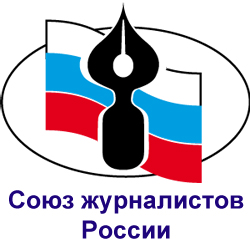 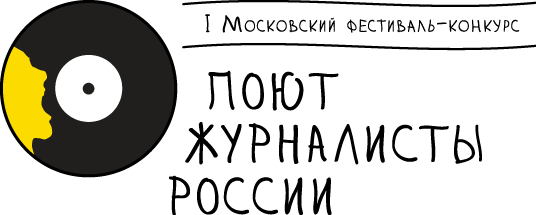 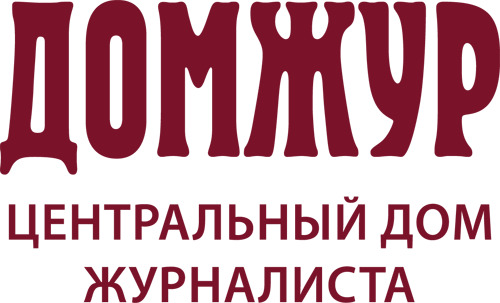 Заявка на участие
в I Московском фестивале-конкурсе«Поют журналисты России»ФИО________________________________________________________________________Номинация___________________________________________________________________Дата рождения________________________________________________________________Репертуар (название произведений, авторы слов и музыки):____________________________________________________________________________________________________________________________________________________________________________________________________________________________________Контактная информация:Телефон  рабочий (с кодом города)______________________________________________Мобильный__________________________________________________________________E-mail_______________________________________________________________________О себе:________________________________________________________________________________________________________________________________________________________________________________________________________________________________________________________________________________________________________________Дата заполнения заявки на участие________________________2014г.Центральный Дом журналиста:Телефон приемной: +7(495) 691 09 87 Электронная почта: domjour@bk.ruИнтернет-сайт: www.domjour.ruАдрес: 119019, Москва, Никитский бульвар, д. 8а